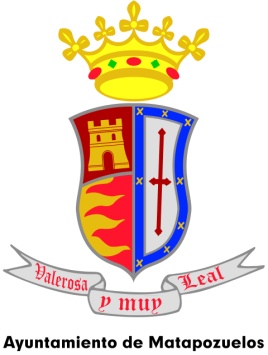 REUNIÓNPARA TRATAR EL TEMA DE LAS FIESTAS 2017VIERNES 19 DE MAYO      20’00 h SALÓN DE PLENOS DEL AYUNTAMIENTO